На экскурсию в музей.   25 апреля 2013 года Новохоперский краеведческий музей распахнул свои двери. В  рамках Весенней недели добра, воспитанники МКОУ ДОД «Центр дополнительного образования детей» провели бесплатную экскурсию для всех желающих.     Юные экскурсоводы Назин Максим - объединение «СОЛВИС» и Митьковская Ксения - РДО «Родник» рассказали об экспозициях музея. Ксения поведала ребятам об истории города Новохоперска, его быте и жизни в 17 - 19 вв., рассказала о Хоперском заповеднике и его обитателях. Максим познакомил учащихся с периодом жизни города Новохоперска в годы Великой отечественной войны. Также он рассказал о ветеранах и участниках боевых действий, проходивших на территории Афганистана и Чеченской республики. Ребята задавали множество вопросов, и экскурсоводы с удовольствием на них отвечали. 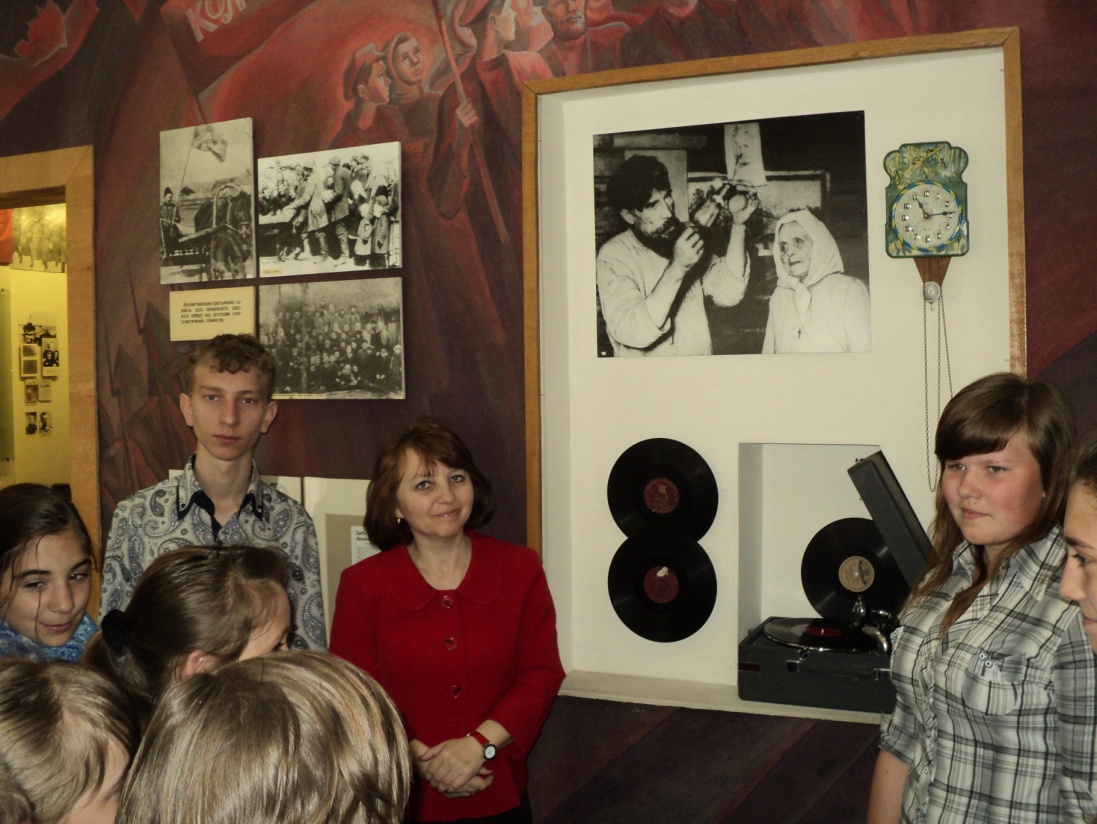 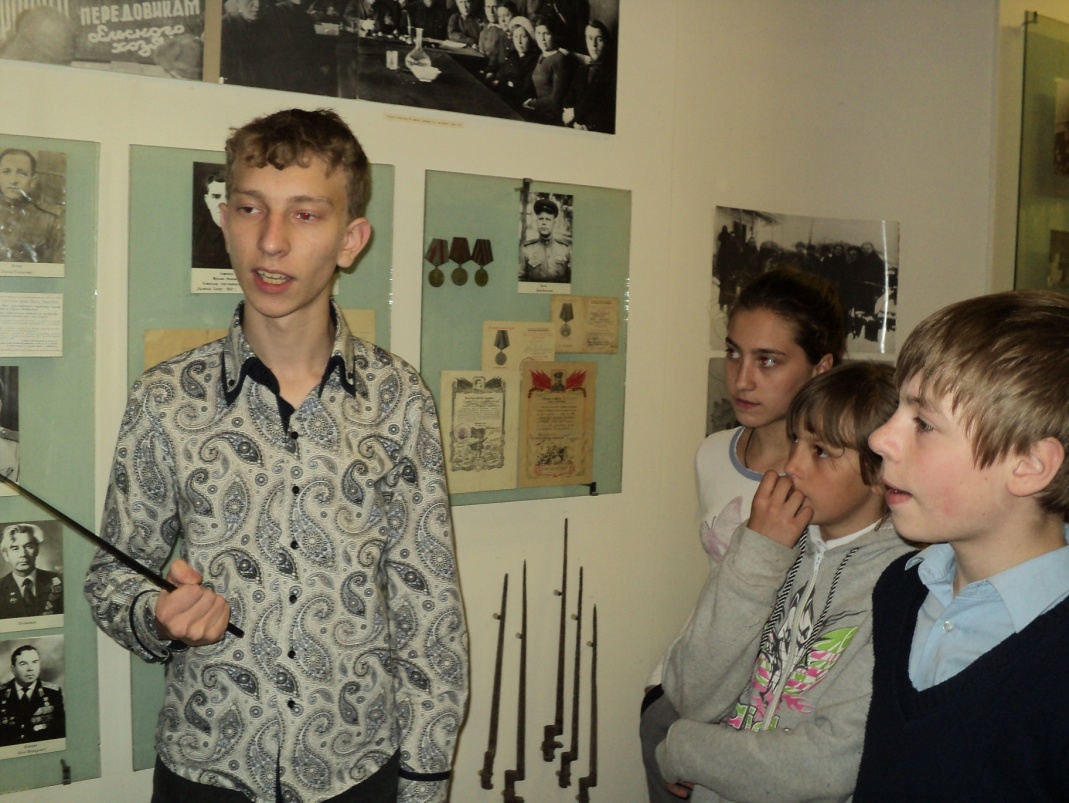 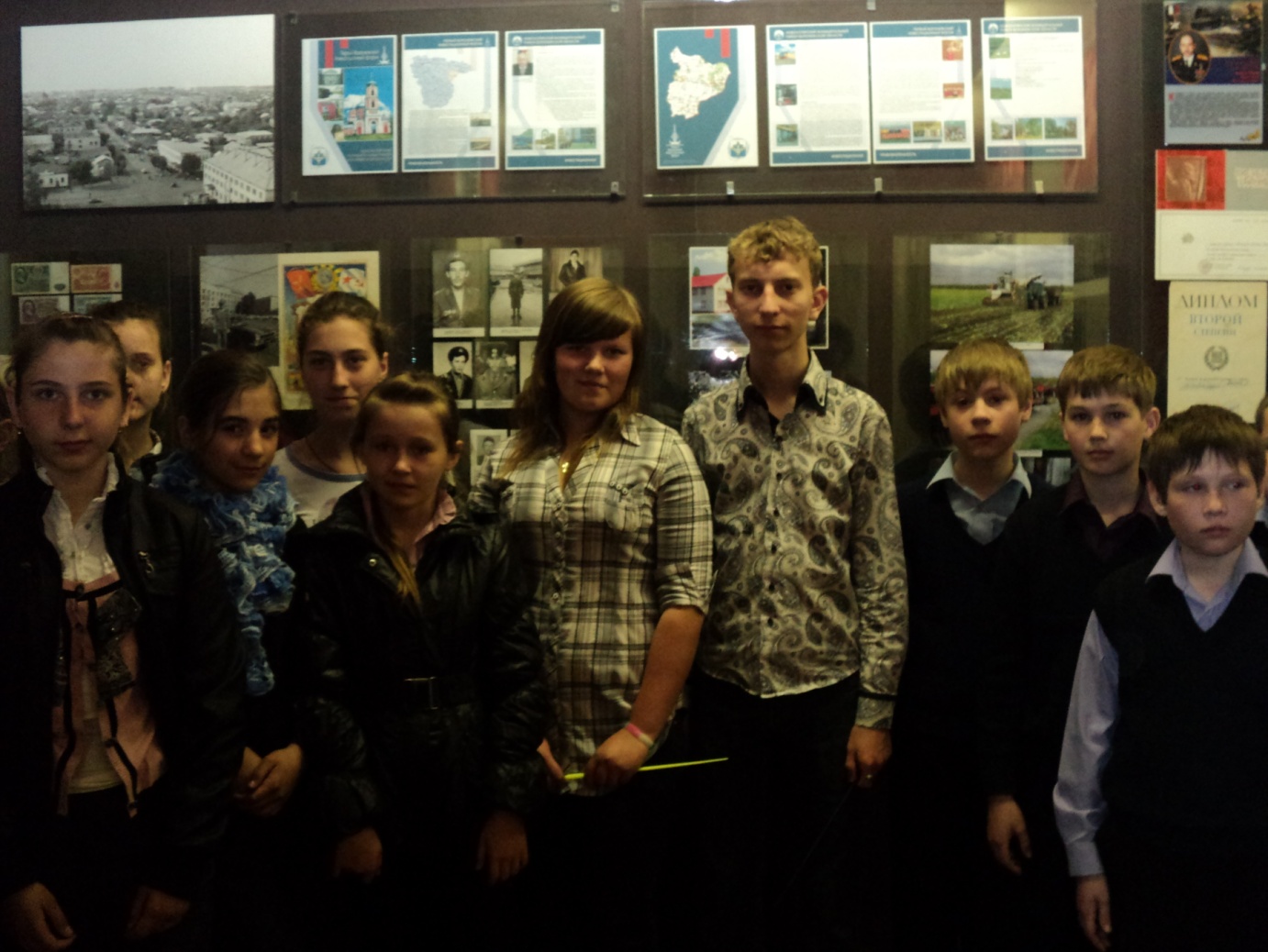 